Государственное автономное профессиональное образовательное учреждение Чувашской Республики  «Чебоксарский экономико-технологический колледж» Министерства образования и молодежной политики Чувашской Республики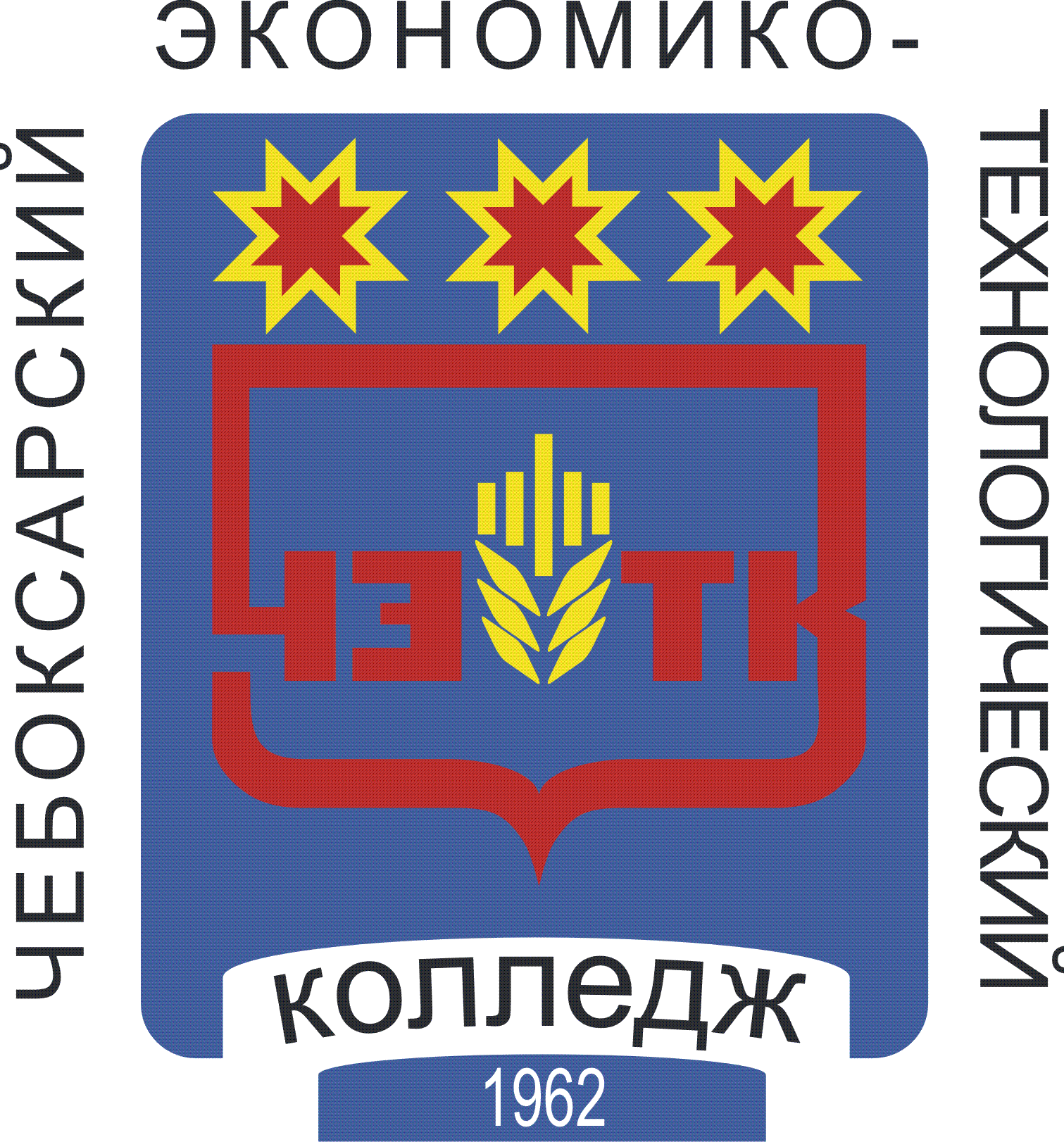 РАБОЧАЯ ПРОГРАММа УЧЕБНОЙ ДИСЦИПЛИНЫОП.01 ЭКОНОМИЧЕСКИЕ И ПРАВОВЫЕ ОСНОВЫ ПРОФЕССИОНАЛЬНОЙ ДЕЯТЕЛЬНОСТИ  профессия среднего профессионального образования 43.01.02  ПарикмахерЧебоксары 2022РАССМОТРЕНА на заседании цикловой комиссии___________________________________________________________________________Протокол №____ от "___" __________202_ г.Председатель ЦК: __________/___________________/СОДЕРЖАНИЕ1. паспорт рабочей ПРОГРАММЫ УЧЕБНОЙ ДИСЦИПЛИНЫОП.01 ЭКОНОМИЧЕСКИЕ И ПРАВОВЫЕ ОСНОВЫ ПРОФЕССИОНАЛЬНОЙ ДЕЯТЕЛЬНОСТИ1.1. Область применения программыРабочая программа учебной дисциплины является частью основной профессиональной образовательной программы в соответствии с ФГОС по профессии СПО43.01.02 Парикмахер1.2. Место дисциплины в структуре основной профессиональной образовательной программы:Экономические и правовые основы профессиональной деятельности   относится к общепрофессиональным дисциплинам профессионального цикла.1.3. Цели и задачи дисциплины – требования к результатам освоения дисциплины:	В результате освоения дисциплины обучающийся должен уметь:-ориентироваться в общих вопросах экономики сферы обслуживания и организаций сферы обслуживания;-применять экономические и правовые знания при освоении профессиональных модулей и в профессиональной деятельности;-защищать свои трудовые права в рамках действующего законодательства;В результате освоения дисциплины обучающийся должен знать:-понятия спроса и предложения на рынке услуг;-особенности формирования, характеристику современного состояния и перспективы развития сферы обслуживания и услуг парикмахерских;-законодательные акты и другие нормативные документы, регулирующие правоотношения в области профессиональной деятельности;-основные положения законодательства, регулирующего трудовые отношения;-типовые локальные акты организации;-организационно-правовые формы организаций;-формы оплаты трудаПК И ОК, которые актуализируются при изучении учебной дисциплины:ОК 1. Понимать сущность и социальную значимость своей будущей профессии, проявлять к ней устойчивый интерес.ОК 2. Организовывать собственную деятельность, исходя из цели и способов ее достижения, определенных руководителем.ОК 3. Анализировать рабочую ситуацию, осуществлять текущий и итоговый контроль, оценку и коррекцию собственной деятельности, нести ответственность за результаты своей работы.ОК 4. Осуществлять поиск информации, необходимой для эффективного выполнения профессиональных задач.ОК 5. Использовать информационно-коммуникационные технологии в профессиональной деятельности.ОК 6. Работать в команде, эффективно общаться с коллегами, руководством, клиентами.ОК 7. Исполнять воинскую обязанность, в том числе с применением полученных профессиональных знаний (для юношей).ПК 1.6., ПК 2.3, ПК 3.4, ПК 4.3. Выполнять заключительные работы по обслуживанию клиентов.1.4. Количество часов на освоение программы дисциплины:      максимальной учебной нагрузки обучающегося 75 часов, в том числе:обязательной аудиторной учебной нагрузки обучающегося 55 часов;самостоятельной работы обучающегося  20 часов2. СТРУКТУРА И СОДЕРЖАНИЕ УЧЕБНОЙ ДИСЦИПЛИНЫ2.1. Объем учебной дисциплины и виды учебной работы2.2. Тематический план и содержание учебной дисциплины ОП.01 Экономические и правовые основы профессиональной деятельности3. УСЛОВИЯ РЕАЛИЗАЦИИ РАБОЧЕЙ ПРОГРАММЫ ДИСЦИПЛИНЫ3.1. Материально-техническое обеспечениеРеализация учебной дисциплины требует наличия  кабинета экономических дисциплин.Оборудование учебного кабинета: посадочные места студентов;рабочее место преподавателя;наглядные пособия (учебники, электронные учебники, терминологические словари разных типов, раздаточный материал,  электронное методическое пособие).Технические средства обучения: мультимедийный проектор;проекционный экран; многофункциональное устройство (сканер, принтер, ксерокс, факс);3.2. Информационное обеспечение обученияПеречень рекомендуемых учебных изданий, Интернет-ресурсов, дополнительной литературы:Основные источники: 1. Котерова Н.П.  Экономика организации. Учебник для студ. учреждений сред. проф. образования. 6-е изд., стер. - М.: ИЦ «Академия», 2015, 288 с.2.Череданова Л.Н. Основы экономики и предпринимательства. Учеб. для нач. проф. образования.-2-е изд. стер.- М.:Изд. Центр «Академия», 2016, 224 с.Дополнительные источники: 1. Грибов В.Д. Экономика организации (предприятия) - М.: ООО «КноРус», 2013, 408 с.2. Еремина Е.И., Щукина А.Я. Практикум по экономической теории-М.: ОИЦ «Академия», 2013, 224 с.3. Куликов Л.М. Основы экономической теории-М.: Издательство «Финансы и статистика», 2014, 455 с.Интернет-источники:1. Информационно-правовой портал системы «ГАРАНТ» [Электронный ресурс] – Режим доступа: http://www.garant.ru/2. Официальный сайт компании «Консультант Плюс» [Электронный ресурс] – Режим доступа: http://www.consultant.ru/3. Российский Экономический Интернет-журнал. Форма доступа: http://www.e-rej.ru/4. Экономический портал. Форма доступа: http://institutiones.com/4.КОНТРОЛЬ И ОЦЕНКА РЕЗУЛЬТАТОВ ОСВОЕНИЯ ДИСЦИПЛИНЫ          Контроль и оценка результатов освоения дисциплины осуществляется преподавателем в процессе проведения выполнения обучающимися индивидуальных заданий, подготовки рефератов, докладов и презентаций.Разработана в соответствии с требованиями Федерального государственного образовательного стандарта по профессии среднего профессионального образования 43.01.02  Парикмахер     УТВЕРЖДЕНАПриказом №353от "30" августа 2022 г. М.П.Разработчик:_____________________________________________________________________________(ФИО, должность), преподаватель"___" ____________2022 г.стр.ПАСПОРТ рабочей ПРОГРАММЫ УЧЕБНОЙ ДИСЦИПЛИНЫ4СТРУКТУРА и содержание УЧЕБНОЙ ДИСЦИПЛИНЫ5условия реализации рабочей программы учебной дисциплины9Контроль и оценка результатов Освоения учебной дисциплины10Вид учебной работыОбъем часовМаксимальная учебная нагрузка (всего)74Обязательная аудиторная учебная нагрузка (всего) 54в том числе:     лабораторные занятияне предусмотрено     практические занятия14     контрольные работыне предусмотрено     курсовая работа (проект) не предусмотреноСамостоятельная работа обучающегося (всего)20в том числе:самостоятельная работа над курсовой работой (проектом) не предусмотреноСамостоятельная работа с литературой, интернет ресурсами  подготовка по конспекту лекций;Подготовка реферата, сообщения, доклада;Индивидуальные задания в виде схем и таблицПодготовка опорного конспекта, презентации.52121Промежуточная аттестация в форме экзаменаПромежуточная аттестация в форме экзаменаНаименованиеразделов и темСодержание учебного материала, лабораторные и практические работы, самостоятельная работа обучающихсяСодержание учебного материала, лабораторные и практические работы, самостоятельная работа обучающихсяСодержание учебного материала, лабораторные и практические работы, самостоятельная работа обучающихсяОбъем часовУровень освоенияУровень освоенияУровень освоения12223444Раздел 1. Экономика и правоРаздел 1. Экономика и правоРаздел 1. Экономика и правоРаздел 1. Экономика и правоРаздел 1. Экономика и правоРаздел 1. Экономика и правоРаздел 1. Экономика и правоРаздел 1. Экономика и правоТема 1.1. Понятие и сущность предпринимательской деятельностиСодержание учебного материалаСодержание учебного материалаСодержание учебного материала6111Тема 1.1. Понятие и сущность предпринимательской деятельности11Сущность предпринимательской деятельности. Признаки предпринимательской деятельности. 6111Тема 1.1. Понятие и сущность предпринимательской деятельности22Отрасли права, регулирующие хозяйственные отношения в РФ.6111Тема 1.1. Понятие и сущность предпринимательской деятельностиЛабораторные работыЛабораторные работыЛабораторные работыне предусмотреноТема 1.1. Понятие и сущность предпринимательской деятельностиПрактические занятияПрактические занятияПрактические занятияне предусмотреноТема 1.1. Понятие и сущность предпринимательской деятельностиКонтрольные работыКонтрольные работыКонтрольные работыне предусмотреноТема 1.1. Понятие и сущность предпринимательской деятельностиСамостоятельная работа обучающихся:- разработать сравнительную таблицу признаков  предпринимательской деятельности.Самостоятельная работа обучающихся:- разработать сравнительную таблицу признаков  предпринимательской деятельности.Самостоятельная работа обучающихся:- разработать сравнительную таблицу признаков  предпринимательской деятельности.2Тема 2.1.Правовое положение субъектов предпринимательской деятельностиСодержание учебного материалаСодержание учебного материалаСодержание учебного материала1811Тема 2.1.Правовое положение субъектов предпринимательской деятельности11  Понятие и признаки субъектов предпринимательской деятельности. Понятие предприятия.1811Тема 2.1.Правовое положение субъектов предпринимательской деятельности22Жизненный цикл производства. Виды субъектов предпринимательской деятельности1811Тема 2.1.Правовое положение субъектов предпринимательской деятельности33Цели и мотивы предпринимательской деятельности. Банкротство предпринимательской деятельности1811Тема 2.1.Правовое положение субъектов предпринимательской деятельности44Сущность понятия « собственность». Формы собственности1811Тема 2.1.Правовое положение субъектов предпринимательской деятельности55Организационно - правовые формы юридических лиц1811Тема 2.1.Правовое положение субъектов предпринимательской деятельности66Индивидуальное предпринимательство. Порядок регистрации в качестве ИП.1811Тема 2.1.Правовое положение субъектов предпринимательской деятельностиЛабораторные работыЛабораторные работыЛабораторные работыне предусмотреноТема 2.1.Правовое положение субъектов предпринимательской деятельностиПрактические занятияПрактические занятияПрактические занятияне предусмотреноТема 2.1.Правовое положение субъектов предпринимательской деятельностиКонтрольные работыКонтрольные работыКонтрольные работыне предусмотреноТема 2.1.Правовое положение субъектов предпринимательской деятельностиСамостоятельная работа обучающихся:- разработать схему: Классификация предприятий по организационно-правовым формам.Самостоятельная работа обучающихся:- разработать схему: Классификация предприятий по организационно-правовым формам.Самостоятельная работа обучающихся:- разработать схему: Классификация предприятий по организационно-правовым формам.6Тема 1.3. Спрос и предложениеСодержание учебного материалаСодержание учебного материалаСодержание учебного материала81,21,2Тема 1.3. Спрос и предложение1 Спрос и предложение. Закон спроса. Эластичность спроса. Понятие равновесной цены. Спрос и предложение. Закон спроса. Эластичность спроса. Понятие равновесной цены.1,21,2Тема 1.3. Спрос и предложение2Предложение. Закон предложения. Эластичность предложения.Предложение. Закон предложения. Эластичность предложения.1,21,2Тема 1.3. Спрос и предложениеЛабораторные работыЛабораторные работыЛабораторные работыне предусмотреноТема 1.3. Спрос и предложениеКонтрольные работыКонтрольные работыКонтрольные работыне предусмотреноТема 1.3. Спрос и предложениеПрактические занятияПрактические занятияПрактические занятия2Тема 1.3. Спрос и предложениеПрактическое занятие № 1.Расчет спроса и предложения  по графикам Практическое занятие № 1.Расчет спроса и предложения  по графикам Практическое занятие № 1.Расчет спроса и предложения  по графикам 2Тема 1.3. Спрос и предложениеСамостоятельная работа обучающихся:-построение схемы эластичности спроса и предложенияСамостоятельная работа обучающихся:-построение схемы эластичности спроса и предложенияСамостоятельная работа обучающихся:-построение схемы эластичности спроса и предложения2Тема 1.4. Прибыль и рентабельностьСодержание учебного материалаСодержание учебного материалаСодержание учебного материала101,21,2Тема 1.4. Прибыль и рентабельность1 Прибыль предприятия, ее сущность и формирование. Прибыль предприятия, ее сущность и формирование.101,21,2Тема 1.4. Прибыль и рентабельность2Показатели эффективности производства. Рентабельность производства продукции.Показатели эффективности производства. Рентабельность производства продукции.101,21,2Тема 1.4. Прибыль и рентабельностьЛабораторные работыЛабораторные работыне предусмотреноТема 1.4. Прибыль и рентабельностьКонтрольные работыКонтрольные работы не предусмотреноТема 1.4. Прибыль и рентабельностьПрактические занятияПрактические занятияПрактические занятия4Тема 1.4. Прибыль и рентабельность Практическое занятие № 2.Расчет  прибыли предприятия. Практическое занятие № 2.Расчет  прибыли предприятия. Практическое занятие № 2.Расчет  прибыли предприятия.2Тема 1.4. Прибыль и рентабельностьПрактическое занятие № 3.Расчет рентабельности производстваПрактическое занятие № 3.Расчет рентабельности производстваПрактическое занятие № 3.Расчет рентабельности производства2Тема 1.4. Прибыль и рентабельностьСамостоятельная работа обучающихся:- расчет задач по прибыли и рентабельности- подготовить сообщение по вопросу:Виды прибыли.- Проработка специальной литературы и Интернет-ресурсов.Самостоятельная работа обучающихся:- расчет задач по прибыли и рентабельности- подготовить сообщение по вопросу:Виды прибыли.- Проработка специальной литературы и Интернет-ресурсов.Самостоятельная работа обучающихся:- расчет задач по прибыли и рентабельности- подготовить сообщение по вопросу:Виды прибыли.- Проработка специальной литературы и Интернет-ресурсов.2Раздел 2. Труд и социальная защитаРаздел 2. Труд и социальная защитаРаздел 2. Труд и социальная защитаРаздел 2. Труд и социальная защитаРаздел 2. Труд и социальная защитаРаздел 2. Труд и социальная защитаРаздел 2. Труд и социальная защитаТема 2.1. Правовое регулирование занятости и трудоустройства Содержание учебного материалаСодержание учебного материалаСодержание учебного материала811Тема 2.1. Правовое регулирование занятости и трудоустройства 1Понятие и сущность трудового права. Источники  трудового права. Понятие и сущность трудового права. Источники  трудового права. 811Тема 2.1. Правовое регулирование занятости и трудоустройства 2Занятость. Формы занятости. Безработица. Виды безработицы.Занятость. Формы занятости. Безработица. Виды безработицы.811Тема 2.1. Правовое регулирование занятости и трудоустройства 3Основные меры социальной поддержки безработных.Основные меры социальной поддержки безработных.811Тема 2.1. Правовое регулирование занятости и трудоустройства Лабораторные работыЛабораторные работыЛабораторные работыне предусмотреноТема 2.1. Правовое регулирование занятости и трудоустройства Контрольные работыКонтрольные работыКонтрольные работыне предусмотреноТема 2.1. Правовое регулирование занятости и трудоустройства Практические занятияПрактические занятияПрактические занятияне предусмотреноТема 2.1. Правовое регулирование занятости и трудоустройства Самостоятельная работа обучающихся:- составить сравнительную таблицу по теме: Виды безработицы- Проработка специальной литературы и Интернет-ресурсов.Самостоятельная работа обучающихся:- составить сравнительную таблицу по теме: Виды безработицы- Проработка специальной литературы и Интернет-ресурсов.Самостоятельная работа обучающихся:- составить сравнительную таблицу по теме: Виды безработицы- Проработка специальной литературы и Интернет-ресурсов.3Тема 2.1. Правовое регулирование занятости и трудоустройства Самостоятельная работа обучающихся:- составить сравнительную таблицу по теме: Виды безработицы- Проработка специальной литературы и Интернет-ресурсов.Самостоятельная работа обучающихся:- составить сравнительную таблицу по теме: Виды безработицы- Проработка специальной литературы и Интернет-ресурсов.Самостоятельная работа обучающихся:- составить сравнительную таблицу по теме: Виды безработицы- Проработка специальной литературы и Интернет-ресурсов.Тема 2.2. Трудовой договорСодержание учебного материалаСодержание учебного материалаСодержание учебного материала141,21,2Тема 2.2. Трудовой договор1Понятие трудового договора и его значение. Содержание и виды трудового договора.Понятие трудового договора и его значение. Содержание и виды трудового договора.141,21,2Тема 2.2. Трудовой договор2Заключение и изменение трудового договора.Заключение и изменение трудового договора.141,21,2Тема 2.2. Трудовой договор3Прекращение трудового договора.Прекращение трудового договора.141,21,2Тема 2.2. Трудовой договор4Рабочее время и время отдыха.Рабочее время и время отдыха.141,21,2Тема 2.2. Трудовой договор5Трудовой распорядок. Дисциплина труда. Трудовой распорядок. Дисциплина труда. 141,21,2Тема 2.2. Трудовой договорЛабораторные работыЛабораторные работыЛабораторные работыне предусмотреноТема 2.2. Трудовой договорКонтрольные работыКонтрольные работыКонтрольные работыне предусмотреноТема 2.2. Трудовой договорПрактические занятияПрактические занятияПрактические занятия2Тема 2.2. Трудовой договорПрактическое занятие № 4.Составление трудового договора.Практическое занятие № 4.Составление трудового договора.Практическое занятие № 4.Составление трудового договора.2Тема 2.2. Трудовой договорСамостоятельная работа обучающихся:- составить схему «Виды трудового договора»;- решение задач и профессиональных ситуаций.Самостоятельная работа обучающихся:- составить схему «Виды трудового договора»;- решение задач и профессиональных ситуаций.Самостоятельная работа обучающихся:- составить схему «Виды трудового договора»;- решение задач и профессиональных ситуаций.2Тема 2.3. Оплата трудаСодержание учебного материалаСодержание учебного материалаСодержание учебного материала101,21,2Тема 2.3. Оплата труда1Заработная плата.Заработная плата.101,21,2Тема 2.3. Оплата трудаЛабораторные работыЛабораторные работыЛабораторные работыне предусмотреноТема 2.3. Оплата трудаКонтрольные работыКонтрольные работыКонтрольные работыне предусмотреноТема 2.3. Оплата трудаПрактические занятияПрактические занятияПрактические занятия5Тема 2.3. Оплата трудаПрактическое занятие № 5.Расчет заработной платы различных категорий работников.Практическое занятие № 5.Расчет заработной платы различных категорий работников.Практическое занятие № 5.Расчет заработной платы различных категорий работников.2Тема 2.3. Оплата трудаПрактическое занятие № 6.Решение задач.Практическое занятие № 6.Решение задач.Практическое занятие № 6.Решение задач.2Тема 2.3. Оплата трудаПрактическое занятие № 7.Решение задач.Практическое занятие № 7.Решение задач.Практическое занятие № 7.Решение задач.1Тема 2.3. Оплата трудаСамостоятельная работа обучающихся:- Решение профессиональных ситуаций и задач;- Проработка специальной литературы и Интернет-ресурсов.Самостоятельная работа обучающихся:- Решение профессиональных ситуаций и задач;- Проработка специальной литературы и Интернет-ресурсов.Самостоятельная работа обучающихся:- Решение профессиональных ситуаций и задач;- Проработка специальной литературы и Интернет-ресурсов.3Всего                                                                                               Всего                                                                                               Всего                                                                                               Всего                                                                                               74Результаты обучения(освоенные умения, усвоенные знания)Основные показатели оценки результата Уметь:- ориентироваться в общих вопросах экономики сферы обслуживания и организаций сферы обслуживанияназывает и определяет основные понятия  экономики - применять экономические и правовые знания при освоении профессиональных модулей и в профессиональной деятельностиопределяет основные направления экономических  отношений и правовых знаний в области профессиональной деятельности- защищать свои трудовые права в рамках действующего законодательства;ориентируется в решении ситуационных задач с применением Трудового кодекса РФЗнать:- понятия спроса и предложения на рынке услугформулирует сущность и характерные черты законов спроса и предложения- особенности формирования, характеристику современного состояния и перспективы развития сферы обслуживания и услуг парикмахерскихназывает и определяет факторы и перспективы развития сферы обслуживания и услуг парикмахерских- законодательные акты и другие нормативные документы, регулирующие правоотношения в области профессиональной деятельностидемонстрирует основные нормативные документы, регулирующие правоотношения в области профессиональной деятельности- основные положения законодательства, регулирующего трудовые отношениявыявляет  критерии и основные положения законодательства, регулирующего трудовые отношения;- типовые локальные акты организацииформулирует  и сравнивает типовые локальные акты организации- организационно-правовые формы организацийназывает и сравнивает организационно-правовые формы организаций- формы оплаты трудаопределяет и характеризует формы оплаты трудаФормируемые компетенцииОсновные показатели оценки результатаОК 1. Понимать сущность и социальную значимость своей будущей профессии, проявлять к ней устойчивый интерес- демонстрирует интерес к будущей профессии;- формулирует свои ценностные ориентиры по отношению к изучаемым предметам и сферам деятельности;- выбирает свои целевые и смысловые установки для своих действий и поступков;- осуществляет индивидуальную образовательную траекторию с учетом общих требований и нормОК 2.   Организовывать собственную деятельность, исходя из цели испособов ее достижения, определенных руководителем- составляет план своей деятельности согласно поставленным целям;- планирует и осуществляет собственную деятельность исходя из цели и способов ее достижения, определенных руководителем;- организовывает планирование, анализ, рефлексию, самооценку своей деятельности. ОК 3. Анализировать рабочую ситуацию, осуществлять текущий и итоговый контроль, оценку и коррекцию собственной деятельности, нести ответственность за результаты своей работы- осуществляет текущий контроль, оценку и коррекцию собственной деятельности;- определяет проблему в заданной ситуации;- разрабатывает алгоритм достижения результата деятельности (составляет план действий в логической последовательности);- оценивает свою деятельностьОК 4. Осуществлять поиск информации, необходимой для эффективного выполнения профессиональных задач- разрабатывает план эффективного поиска необходимой информации;- использует различные необходимые информационные источники, включая электронные;- использует информацию (письменную, с интернета, аудио - видеозапись, справочную и техническую литературу и другие;- отбирает нужную информацию и выступает устно и письменно о результатах своей деятельностиОК 5. Использовать информационно-коммуникационные технологии в профессиональной деятельности- использует информационно-коммуникационные технологии в профессиональной деятельности; - работает с различными прикладными программами (в том с электронными учебниками);- обобщает и демонстрирует способность критически относится к распространяемой СМИ информации, рекламыОК 6. Работать в команде, эффективно общаться с коллегами, руководством, клиентами.- осуществляет взаимодействие с обучающимися, преподавателями и мастерами в ходе обучения;- строит продуктивные взаимоотношения в группе, команде, а также с клиентами;- аргументированно доказывает свою точку зрения, вступает в диалог и поддерживает его;- придерживается темы обсуждения и фокусирует внимание на цели обсуждения;- решает коммуникативные задачи в разнообразных ситуацияхОК.7 Исполнять воинскую обязанность, в том числе с применением полученных профессиональных знаний (для юношей)- демонстрирует дисциплину, аккуратный внешний вид, позитивное отношение к своему здоровью;-владеет способами физического самосовершенствования, эмоциональной саморегуляции, самоподдержки и самоконтроля;- владеет способами личной безопасности и первой медицинской помощи с применением полученных специальных знанийПК 1.6., ПК 2.3., ПК 3.4., ПК 4.3. Выполнять заключительные работы по обслуживанию клиентов- оценивает качество выполненных работ  в соответствии с требованиями клиента, с технологией выполнения;- строит диалог с клиентами в соответствия  с основами профессиональной этики;- проводит  уборку рабочего места в соответствии с требованиями САНПиН и ТБ;- проводит дезинфекцию инструментов в соответствии с  САНПиН